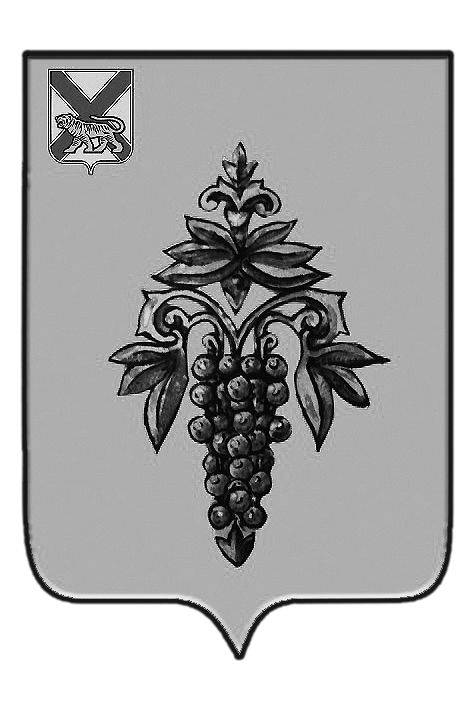 УПРАВЛЕНИЕ ОБРАЗОВАНИЯАДМИНИСТРАЦИИ ЧУГУЕВСКОГО МУНИЦИПАЛЬНОГО ОКРУГАПРИМОРСКОГО КРАЯП Р И К А З13.09.2022г.                                    с. Чугуевка                                         № 151-А О внесении изменений в приказ управления образования администрации Чугуевского муниципального округа от 10 марта 2022 года № 46-А «О проведении всероссийских проверочных работ в общеобразовательных организациях в 2022 году»           В соответствии с приказом Рособрнадзора  от 28.03.2022 № 467 «О внесении изменений в приказ Федеральной службы по надзору в сфере образования и науки от 16.08.2021 № 1139», письмом Рособрнадзора от 22.03.2022 №01-28/08-01 «О переносе сроков проведения ВПР в общеобразовательных организациях в 2022 году»ПРИКАЗЫВАЮ:           1. Дополнить пункт 1 приказа управления образования Чугуевского муниципального округа от 10 марта 2022 года № 46-А «О проведении всероссийских проверочных работ в общеобразовательных организациях в 2022 году»  план-графиком  проведения всероссийских проверочных работ в 2022 году (осень) (приложение №1).           2. Обеспечить проведение всероссийских проверочных работ согласно новому порядку проведения всероссийских проверочных работ в 2022 году (приложение №2) и расписанию, внесённому в Федеральную информационную систему оценки качества образования (приложение №3).           3. Контроль за исполнением настоящего приказа оставляю за собой.Заместитель главы администрации – начальник управления образования                                                        В.С. Олег